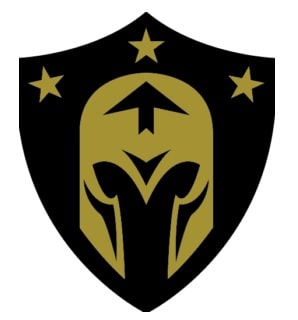 Titan Roofing & Construction;
15 Warfield Cove, Jackson, TN 38305;
(731) 668-0004; 									                                Titan Roofing & Construction is Jackson TN #1 residential and commercial roofing company. We have over 100+ years combined experience in the roofing trades. We are a licensed general and commercial contractor. We utilize thermal imaging and drones equipped with the latest technology to save our customers tens of millions of dollars per year in the commercial roofing sector. Our liquid applied roofing systems have been ranked #1 in the world for energy efficiency. Services that we provide are residential roofing, residential roof replacement, residential roof repair, commercial roofing, commercial roof replacement, commercial roof repair, commercial metal roofing, metal buildings, hailstorm damage roof repair, roof coatings, windows installation, doors installation, gutter replacement and installation. Working hours:   Mon - Fri - 8 A.M – 8 P.M.; Saturday - 8 A.M – 1 P.M;Payment terms:    All Major Credit Cards and Checks;                                                                                                  Website https://titanontop.com/Social media:https://www.facebook.com/Titan-Restoration-Construction-102570681185049/https://twitter.com/TitanRoofingCo1https://www.youtube.com/channel/UCDMjEd2xad82Oav1pgcJI7g/https://www.pinterest.com/titanroofingandconstructionhttps://foursquare.com/v/titan-roofing--construction/5ee213b4e5ce65387dbabbafhttps://titanroofingandconstruction.tumblr.com/https://titanroofingandconstruction.blogspot.com/https://medium.com/@titanroofingjacksonhttps://titanroofingandconstruction.wordpress.com/VIDEO: https://www.youtube.com/watch?v=GgAe8b_mC2c&ab_channel=TitanRoofing%26Construction